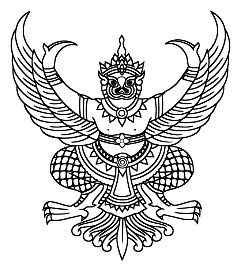 คำสั่งมหาวิทยาลัยสุโขทัยธรรมาธิราชที่ .............../2565เรื่อง แต่งตั้งคณะกรรมการเฉพาะกิจพิจารณาข้อเสนอโครงการวิจัย และรายงานการวิจัย
เรื่อง “....................................................................................................................................”เพื่อให้การดำเนินงานด้านการวิจัยของมหาวิทยาลัยสุโขทัยธรรมาธิราชบรรลุวัตถุประสงค์ตามแนวนโยบายที่ระบุไว้ อาศัยอำนาจตามความในมาตรา 18 (9) แห่งพระราชบัญญัติมหาวิทยาลัย-
สุโขทัยธรรมาธิราช พ.ศ. 2521 ระเบียบมหาวิทยาลัยสุโขทัยธรรมาธิราช ว่าด้วยการบริหารงานวิจัย พ.ศ. 2559 ข้อ 15 ประกาศมหาวิทยาลัยสุโขทัยธรรมาธิราช เรื่อง หลักเกณฑ์ วิธีการขอรับทุนอุดหนุนการวิจัย และการดำเนินการวิจัยสร้างองค์ความรู้ พ.ศ. 2565 ข้อ 6 (1) (ข) ข้อ 7 และ ข้อ 8 และระเบียบมหาวิทยาลัยสุโขทัย-
ธรรมาธิราช ว่าด้วย ค่าใช้จ่ายในการดำเนินการวิจัยสร้างองค์ความรู้ พ.ศ. 2565 ข้อ 7 และข้อ 8 
จึงแต่งตั้งแต่งตั้งคณะกรรมการเฉพาะกิจพิจารณาข้อเสนอโครงการวิจัย และรายงานการวิจัย เรื่อง“................................................................................................................................................................”  จำนวน 5 ราย ดังรายนาม ต่อไปนี้		1. .................................................................	ประธานกรรมการ 		2. .................................................................	กรรมการ		3. .................................................................	กรรมการ4. หัวหน้าหน่วยงานหรือผู้แทน			เลขานุการ		5. เจ้าหน้าที่หน่วยงาน				ผู้ช่วยเลขานุการให้คณะกรรมการเฉพาะกิจดังกล่าวมีหน้าที่ โดยรายงานให้คณะกรรมการวิจัยทราบ ดังนี้พิจารณาคุณภาพของข้อเสนอโครงการวิจัย พิจารณาให้ความเห็นชอบการปรับแก้ไขโครงการวิจัย และอนุมัติทุนอุดหนุนการวิจัยพิจารณารายงานการวิจัยและรับรองรายงานการวิจัยฉบับสมบูรณ์ พิจารณาให้ความเห็นการยุติโครงการวิจัยประเมินคุณภาพรายงานวิจัย ปฏิบัติหน้าที่อื่นตามที่คณะกรรมการวิจัย หรืออธิการบดี มอบหมาย- 2 -ให้คณะกรรมการเฉพาะกิจพ้นจากตำแหน่งเมื่อคณะกรรมการกลั่นกรองงานวิจัยประจำหน่วยงานรับทราบการรับรองรายงานการวิจัยฉบับสมบูรณ์หรือยุติโครงการวิจัย		ทั้งนี้ ตั้งแต่ วันที่                                        พ.ศ. 2565  เป็นต้นไปสั่ง  ณ  วันที่                                        พ.ศ. 2565  (...................................................................)รองอธิการบดีที่กำกับดูแลสาขาวิชา/สำนักปฏิบัติราชการแทนอธิการบดีมหาวิทยาลัยสุโขทัยธรรมาธิราช